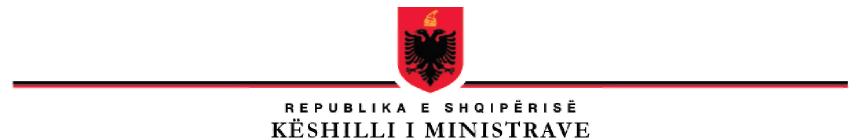 REPUBLIKA E SHQIPËRISËKUVENDIPROJEKTLIGJNr.______, datë____._____.2024PËRDISA SHTESA DHE NDRYSHIME NË LIGJIN NR. 46/2018 “PËR KONTROLLIN SHTETËROR TË TRANSFERIMEVE NDËRKOMBËTARE TË MALLRAVE USHTARAKE DHE TË ARTIKUJVE E TEKNOLOGJIVE ME PËRDORIM TË DYFISHTË”Në mbështetje të neneve 78, dhe nenit 83, pika 1 të Kushtetutës së Republikës së Shqipërisë, me propozim të Këshillit të Ministrave,KUVENDII REPUBLIKËS SË SHQIPËRISËV E N D O S I:Neni 1Në nenin 3, pas germës “ç”, shtohet germa “d”, me përmbajtje, si vijon:“d) transferimet ndërkombëtare të mallrave të kontrolluara, të cilat kryhen sipas udhëzimeve  të vendeve/agjencive të NATO-s, për rastet e veçanta të nevojave operacionale të këtyre vendeve.”Neni 2Paragrafi i parë, i pikës 1, të nenit 9 riformulohet, si vijon:“Në Ministrinë e Mbrojtjes funksionon Autoriteti i Kontrollit Shtetëror të Eksporteve (AKSHE), e cila është struktura shtetërore përgjegjëse për zbatimin e politikës së kontrollit për transferimet ndërkombëtare të mallrave ushtarake, të artikujve dhe të teknologjive me përdorim të dyfishtë.”Neni 3Pika 1, e nenit 10 riformulohet, si vijon:“1. Autoriteti i Kontrollit Shtetëror të Eksporteve, me kontributet e ministrive dhe të organeve të tjera të interesuara, harton dhe propozon pranë ministrit të Mbrojtjes listën e mallrave, objekt i kontrollit shtetëror të transferimeve ndërkombëtare.Këshilli i Ministrave, me propozimin e ministrit të Mbrojtjes, miraton listën e mallrave ushtarake, të artikujve e të teknologjive me përdorim të dyfishtë, në përputhje me listat përkatëse të Bashkimit Evropian.”Neni 4Në nenin 13 bëhen shtesat dhe ndryshimet, si më poshtë:Germa “b”,  e nenit 13 riformulohet si vijon: “b) Subjekti aplikues është dënuar me vendim të formës së prerë për kryerjen e një vepre penale, sipas dispozitave të ligjit penal në fuqi mbi tregtinë/prodhimin e mallrave ushtarake dhe armëve të shkatërrimit në masë  apo sipas dispozitave të tjera ligjore, që lidhen me rendin kushtetues dhe sigurinë kombëtare”;Pas germës “b” shtohet germa “b.1”, me përmbajtje si vijon;“b.1) Subjekti aplikues është në procedim penal apo është dënuar nga një gjykatë e huaj me vendim të formës së prerë për shkeljen e legjislacionit të huaj për kontrollet e transferimeve ndërkombëtare.”Neni 5Në nenin 14 bëhen ndryshimet, si më poshtë:Paragrafi i dytë, i pikës 2, të nenit 14 riformulohet, si vijon:“Përcaktimi i formatit të regjistrit, si dhe të dhënat e subjekteve të cilat duhet të regjistrohen bëhen me vendim të Këshillit të Ministrave.”Në pikën 3, të nenit 14, togfjalëshi “miraton vendimet” zëvendësohet me fjalën “vendos”.Në germën “dh”, të pikës 5, të nenit 14, togfjalëshi “arsye të tjera për cenimin e sigurisë kombëtare” zëvendësohet me togfjalëshin “dyshime të arsyeshme që cenojnë sigurinë kombëtare”.Neni 6Paragrafi i dytë, i pikës 4, të nenit 17, shfuqizohet. Neni 7Në nenin 21 bëhen ndryshimet, si më poshtë:Paragrafi i tretë, i pikës 1, të nenit 21, shfuqizohet. Fjalia e dytë, e pikës 2, të nenit 21, shfuqizohet. Neni 8Pika 3, e nenit 26 riformulohet, si vijon: “3. Llojet e licencave/certifikatave dhe autorizimeve, dokumentacioni i aplikimit, formatet e kërkesave të aplikimeve, si dhe formatet e licencave, autorizimeve dhe certifikatave përcaktohen me vendim të Këshillit të Ministrave.”Neni 9Germa “ç”, e pikës 1, të nenit 29 riformulohet, si vijon:“ç) Dokumentacioni i paraqitur nga aplikuesi është i paplotë dhe dokumentacioni shtesë i tejkalon afatet e përcaktuara në pikën 3, të nenit 27.”Neni 10Në pikën 2, të nenit 30, togfjalëshi “mund të miratojë një vendim” zëvendësohet me fjalën “vendos”.Neni 11Paragrafi i dytë, i pikës 2, të nenit 34 riformulohet, si vijon:“Procedurat dhe kërkesat për marrjen e autorizimit do të përcaktohen me vendim të Këshillit të Ministrave.”         Neni 12Në nenin 37 bëhen ndryshimet, si më poshtë:Në germën “d”, të pikës 3, të nenit 37, hiqet togfjalëshi “incizimet audio-video”.Germa “e”, e pikës 3, të nenit 37, shfuqizohet.Neni 13Pika 2, e nenit 38 riformulohet, si vijon:“2. Formatet e raportimit, si dhe afatet e koha e paraqitjes së raporteve do të përcaktohen me vendim të Këshillit të Ministrave.”Neni 14Fjalia e parë, e pikës 2, të nenit 42, riformulohet, si vijon:“Subjekteve të pikës 1, përsëritëse të mbi dy herë të shkeljeve të parashikuara në shkronjat “a” dhe “b”, të këtij neni, përveç gjobës, u caktohet si masë shtesë që ndalimi i kryerjes së transferimit ndërkombëtar të mallrave të kontrolluara.” Neni 15Në nenin 44 bëhen ndryshimet, si më poshtë:Në pikën 4, të nenit 44, togfjalëshi “në përputhje me këtë ligj dhe ligjin për inspektimin” zëvendësohet me togfjalëshin “në përputhje me Kodin e Procedurave Administrative”.Në pikën 5, të nenit 44, hiqet togfjalëshi në fund të fjalisë “në përputhje me këtë ligj dhe me ligjin për inspektimin”.Neni 16“Të gjitha procedurat e kryera sipas nevojave dhe/ose udhëzimeve të vendeve ose agjencive të NATO-s, për transferimet ndërkombëtare të mallrave të kontrolluara, me qëllim të dhënies së asistencës shtetërore ushtarake konsiderohen në përputhje me dispozitat e këtij ligji.”     Neni 17Në nenin 47, të kreut IX “Dispozita Kalimtare”, shtohet pika 2:“2. Detyrimet e subjekteve, sipas germave “d”, “dh” të pikës 1, të nenit 38 dhe germës “k”, të nenit 41, zbatohen vetëm për rastet e licencave që lëshohen të printuara fizikisht.”        Neni 18Hyrja në fuqiKy ligj hyn në fuqi 15 ditë pas botimit në Fletoren Zyrtare.KRYETARILindita  Nikolla